Eucharist Passages in Scripture – Pre ResurrectionFeeding the Five ThousandMatthew 14:13-21Now when Jesus heard this, he withdrew from there in a boat to a deserted place by himself. But when the crowds heard it, they followed him on foot from the towns. When he went ashore, he saw a great crowd; and he had compassion for them and cured their sick. When it was evening, the disciples came to him and said, ‘This is a deserted place, and the hour is now late; send the crowds away so that they may go into the villages and buy food for themselves.’ Jesus said to them, ‘They need not go away; you give them something to eat.’ They replied, ‘We have nothing here but five loaves and two fish.’ And he said, ‘Bring them here to me.’ Then he ordered the crowds to sit down on the grass. Taking the five loaves and the two fish, he looked up to heaven, and blessed and broke the loaves, and gave them to the disciples, and the disciples gave them to the crowds. And all ate and were filled; and they took up what was left over of the broken pieces, twelve baskets full. And those who ate were about five thousand men, besides women and children.Mark 6:35-44When it grew late, his disciples came to him and said, ‘This is a deserted place, and the hour is now very late; send them away so that they may go into the surrounding country and villages and buy something for themselves to eat.’ But he answered them, ‘You give them something to eat.’ They said to him, ‘Are we to go and buy two hundred denarii worth of bread, and give it to them to eat?’ And he said to them, ‘How many loaves have you? Go and see.’ When they had found out, they said, ‘Five, and two fish.’ Then he ordered them to get all the people to sit down in groups on the green grass. So they sat down in groups of hundreds and of fifties. Taking the five loaves and the two fish, he looked up to heaven, and blessed and broke the loaves, and gave them to his disciples to set before the people; and he divided the two fish among them all. And all ate and were filled; and they took up twelve baskets full of broken pieces and of the fish. Those who had eaten the loaves numbered five thousand men.Luke 9:10-17On their return the apostles told Jesus all they had done. He took them with him and withdrew privately to a city called Bethsaida. When the crowds found out about it, they followed him; and he welcomed them, and spoke to them about the kingdom of God, and healed those who needed to be cured. The day was drawing to a close, and the twelve came to him and said, ‘Send the crowd away, so that they may go into the surrounding villages and countryside, to lodge and get provisions; for we are here in a deserted place.’ But he said to them, ‘You give them something to eat.’ They said, ‘We have no more than five loaves and two fish—unless we are to go and buy food for all these people.’ For there were about five thousand men. And he said to his disciples, ‘Make them sit down in groups of about fifty each.’ They did so and made them all sit down. And taking the five loaves and the two fish, he looked up to heaven, and blessed and broke them, and gave them to the disciples to set before the crowd. And all ate and were filled. What was left over was gathered up, twelve baskets of broken pieces.Feeding the Four ThousandMark 8:1-10In those days when there was again a great crowd without anything to eat, he called his disciples and said to them, 2‘I have compassion for the crowd, because they have been with me now for three days and have nothing to eat. 3If I send them away hungry to their homes, they will faint on the way—and some of them have come from a great distance.’ 4His disciples replied, ‘How can one feed these people with bread here in the desert?’ 5He asked them, ‘How many loaves do you have?’ They said, ‘Seven.’ 6Then he ordered the crowd to sit down on the ground; and he took the seven loaves, and after giving thanks he broke them and gave them to his disciples to distribute; and they distributed them to the crowd. 7They had also a few small fish; and after blessing them, he ordered that these too should be distributed. 8They ate and were filled; and they took up the broken pieces left over, seven baskets full. 9Now there were about four thousand people. And he sent them away. 10And immediately he got into the boat with his disciples and went to the district of Dalmanutha.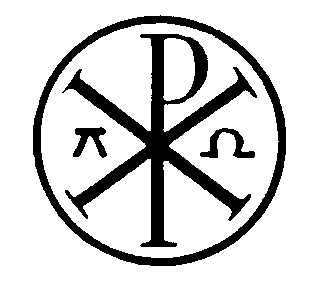 MealsLuke 7:36-50 – A Sinful Woman ForgivenOne of the Pharisees asked Jesus to eat with him, and he went into the Pharisee’s house and took his place at the table. And a woman in the city, who was a sinner, having learned that he was eating in the Pharisee’s house, brought an alabaster jar of ointment. She stood behind him at his feet, weeping, and began to bathe his feet with her tears and to dry them with her hair. Then she continued kissing his feet and anointing them with the ointment. Now when the Pharisee who had invited him saw it, he said to himself, ‘If this man were a prophet, he would have known who and what kind of woman this is who is touching him—that she is a sinner.’ Jesus spoke up and said to him, ‘Simon, I have something to say to you.’ ‘Teacher,’ he replied, ‘speak.’ ‘A certain creditor had two debtors; one owed five hundred denarii,* and the other fifty. When they could not pay, he cancelled the debts for both of them. Now which of them will love him more?’ Simon answered, ‘I suppose the one for whom he cancelled the greater debt.’ And Jesus said to him, ‘You have judged rightly.’ Then turning towards the woman, he said to Simon, ‘Do you see this woman? I entered your house; you gave me no water for my feet, but she has bathed my feet with her tears and dried them with her hair. You gave me no kiss, but from the time I came in she has not stopped kissing my feet. You did not anoint my head with oil, but she has anointed my feet with ointment. Therefore, I tell you, her sins, which were many, have been forgiven; hence she has shown great love. But the one to whom little is forgiven, loves little.’ Then he said to her, ‘Your sins are forgiven.’ But those who were at the table with him began to say among themselves, ‘Who is this who even forgives sins?’ 50And he said to the woman, ‘Your faith has saved you; go in peace.’Luke 14:15-24 – The parable of Great BanquetOne of the dinner guests, on hearing this, said to him, ‘Blessed is anyone who will eat bread in the kingdom of God!’ Then Jesus said to him, ‘Someone gave a great dinner and invited many. At the time for the dinner he sent his slave to say to those who had been invited, “Come; for everything is ready now.” But they all alike began to make excuses. The first said to him, “I have bought a piece of land, and I must go out and see it; please accept my apologies.” Another said, “I have bought five yoke of oxen, and I am going to try them out; please accept my apologies.” Another said, “I have just been married, and therefore I cannot come.” So the slave returned and reported this to his master. Then the owner of the house became angry and said to his slave, “Go out at once into the streets and lanes of the town and bring in the poor, the crippled, the blind, and the lame.” And the slave said, “Sir, what you ordered has been done, and there is still room.” Then the master said to the slave, “Go out into the roads and lanes, and compel people to come in, so that my house may be filled. For I tell you, none of those who were invited will taste my dinner.” ’The Last SupperMatthew 26:26-29While they were eating, Jesus took a loaf of bread, and after blessing it he broke it, gave it to the disciples, and said, ‘Take, eat; this is my body.’ Then he took a cup, and after giving thanks he gave it to them, saying, ‘Drink from it, all of you; for this is my blood of the covenant, which is poured out for many for the forgiveness of sins. I tell you, I will never again drink of this fruit of the vine until that day when I drink it new with you in my Father’s kingdom.’Mark 14:22-25While they were eating, he took a loaf of bread, and after blessing it he broke it, gave it to them, and said, ‘Take; this is my body.’ 23Then he took a cup, and after giving thanks he gave it to them, and all of them drank from it. 24He said to them, ‘This is my blood of the* covenant, which is poured out for many. 25Truly I tell you, I will never again drink of the fruit of the vine until that day when I drink it new in the kingdom of God.’Luke 22:19-2019Then he took a loaf of bread, and when he had given thanks, he broke it and gave it to them, saying, ‘This is my body, which is given for you. Do this in remembrance of me.’ 20And he did the same with the cup after supper, saying, ‘This cup that is poured out for you is the new covenant in my blood.* 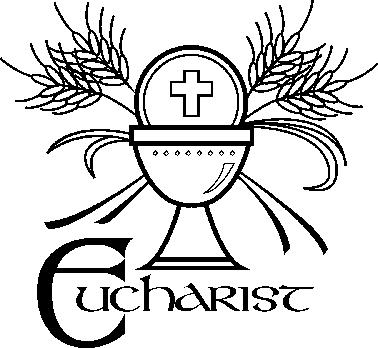 After looking at the above Eucharistic passages; address the following.Identify lines within scriptural passages that indicate: Feeding the hungry physical or spiritualInclusionForgivenessDoing as Jesus didOutline the key Eucharistic ideas about feeding the hungry physical or spiritual, inclusion, forgiveness and doing as Jesus did as communicated within the scripture.Explain how the Eucharist is a link between God and humanity																																																																																				*